Home Learning – Puffins – Week 11Hi Puffins,I hope you and your families are all keeping safe and well. Here is the home learning for week 11. The sheets from this pack can be stuck into homework books if you wish.Update: We are currently planning a way to gather homework books in school so I can mark and return them, further details will follow. I am very much looking forward to seeing all your hard work and lovely pieces of home learning.Purple Mash 2Dos:Phonics – wh, ph (click the speaker to sing along with Miss Chandler)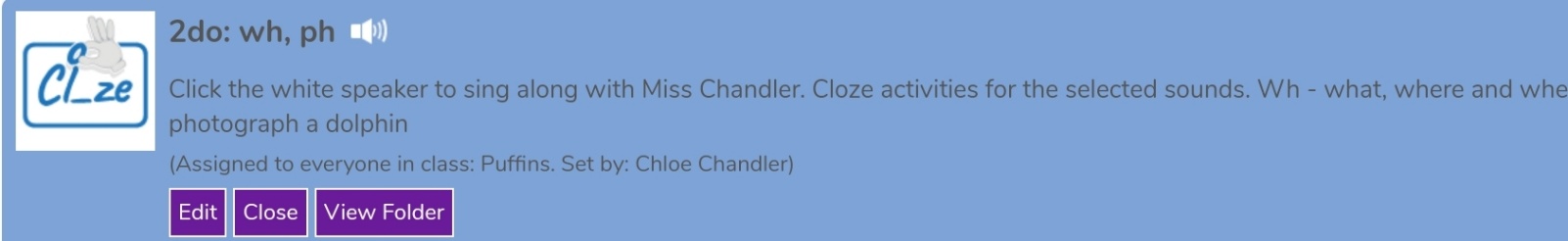 Maths – Number Knowledge (Reading and writing numbers to 100)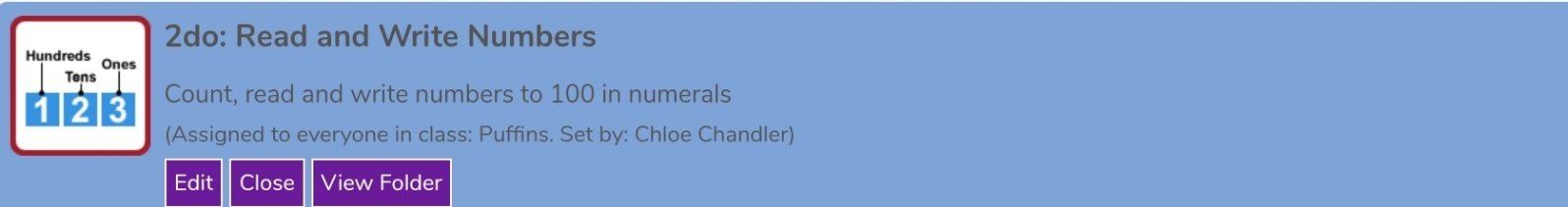 Maths – Number KnowledgeBBC Bitesize (Place Value): https://www.bbc.co.uk/bitesize/topics/z8sfr82/articles/zw4g2nb Read and Write Numbers to 100 - Fill in the missing boxes 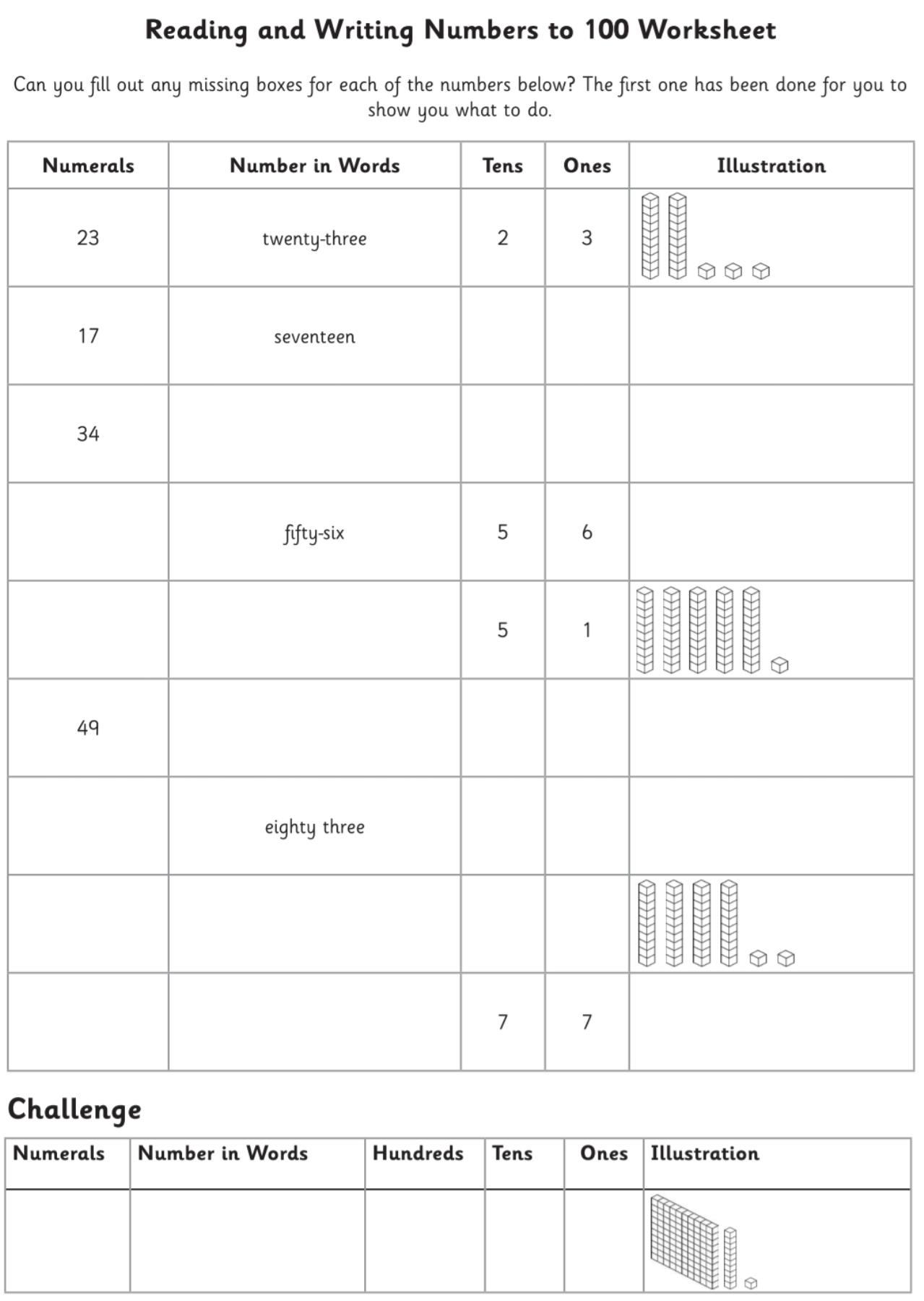 Addition Methods +Choose a method to add and write in your homework book:It may help to write the numeral underneath.Add thirty-three and five ____________ Add forty and sixty ____________Subtraction Methods -Choose a method to take away and write in your homework book:It may help to write the numeral underneath.You have twelve, subtract ten ___________You have thirty, take away twenty-one ___________Multiplication Methods x   Choose a method to multiply and write in your homework book:It may help to write the numeral underneath.Multiply two by ten ____________Multiply six by ten ____________Division Methods                 how many in each group?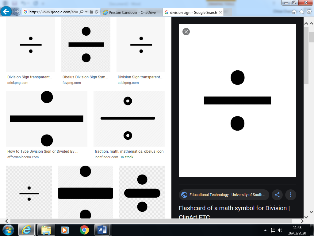 Choose a method to divide and write in your homework book:It may help to write the numeral underneath.Divide ten by five ______________Divide ten by two _____________        EnglishReading:Oxford Owls books https://www.oxfordowl.co.uk/for-home/find-a-book/library-page/ 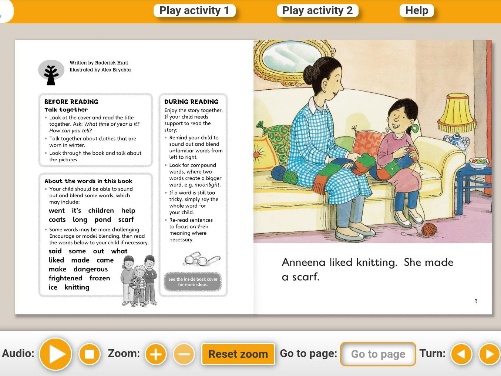 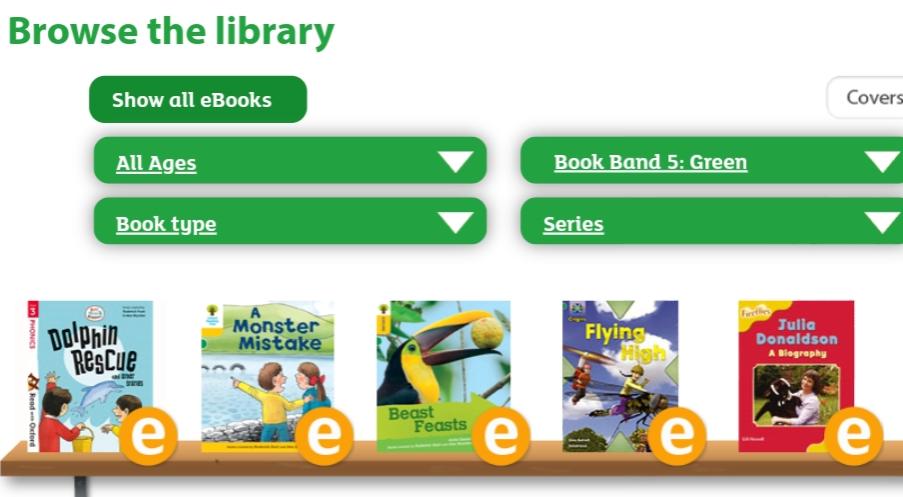 Phonics 2Do on Purple Mash Re-read sentences to practice fluency and expression Highlight phonic sounds when reading Ask/answer comprehension questions about a bookRead books, magazines, shopping lists, signs, subtitles, recipesPhonic games and activities - www.phonicsplay.co.uk (phase 3-5 sounds).Writing:Write spellings in sentences Remember: full stops, capital letters, finger spaces, handwriting Spelling:Spellings – write in sentencesSpellings – speed write (children have 1 minute to write one spelling word as many times as they can)Spellings – word search (template below)Below are ALL the spellings for KS1. Please practice the highlighted words for this week.UPDATE: Spelling TestsYear 1: You will have a spelling test in schoolYear 2: I will create weekly Spelling Test videos on Google Classroom.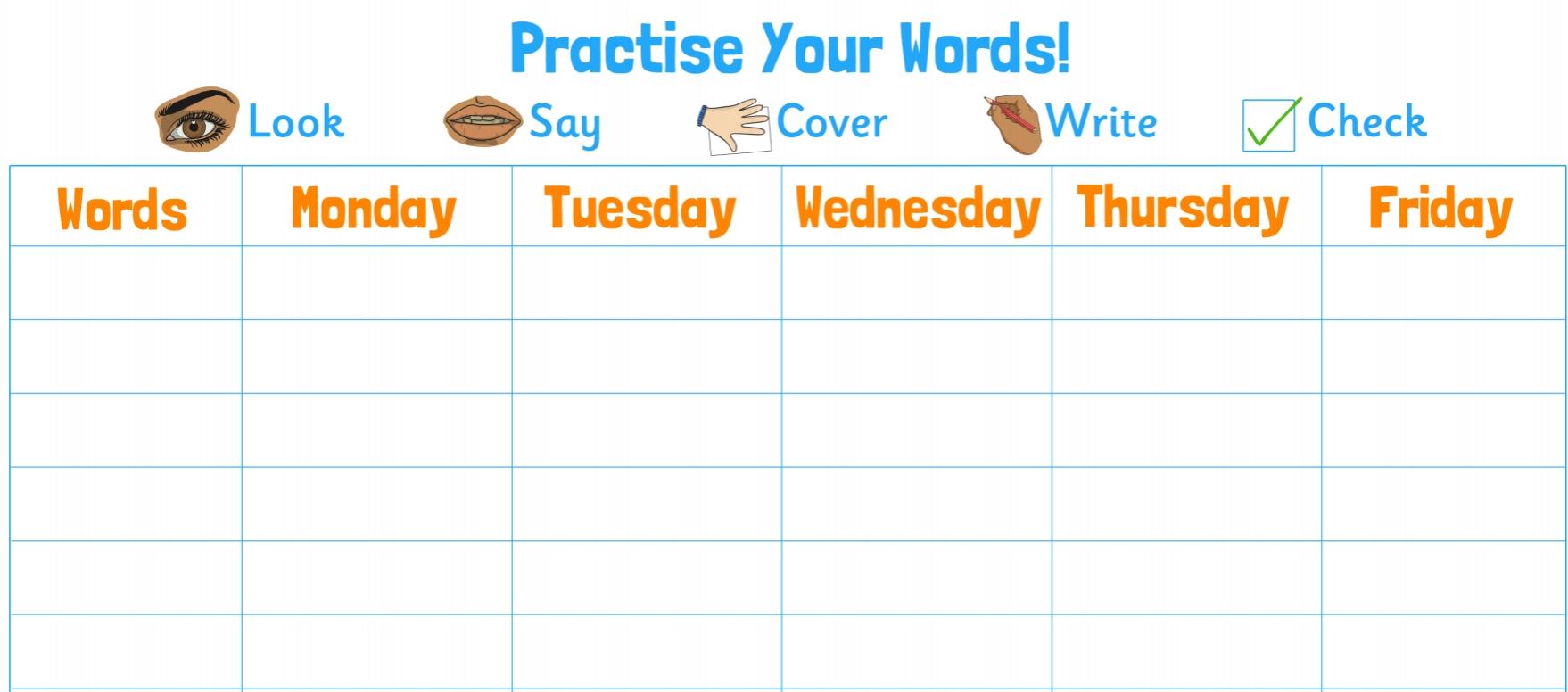 Blank word search for spellings:My Words SearchWords hidden in my word searchFrench/Geography – Human and Physical Features 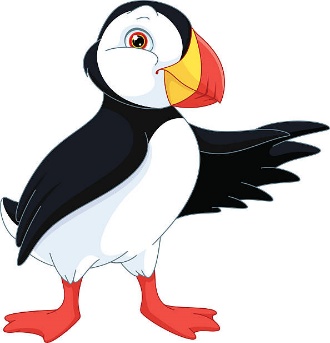 Remember:Human features: things built by people (humans)Physical features: things that are naturalHere are some pictures of France. Cut and sort the human and physical features into the table below.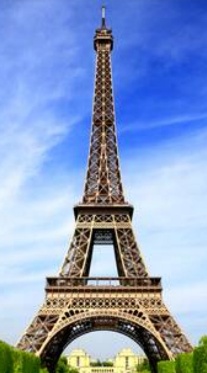 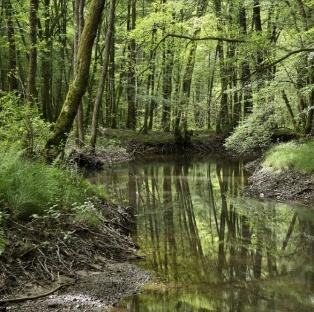 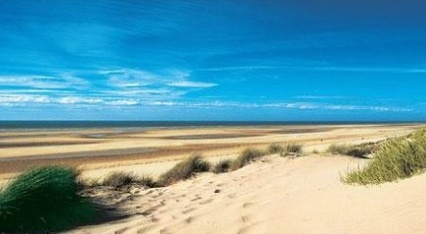 Forêt de Chaux                           Eiffel Tower                         Calais Beach 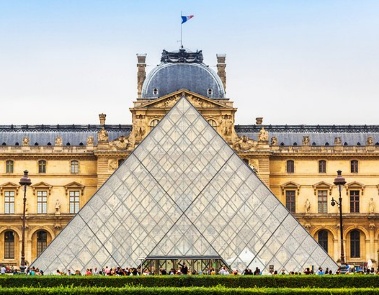 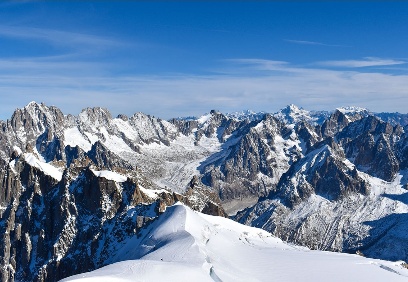 Notre Dame Cathedral                 French Alps                          Louvre Museum 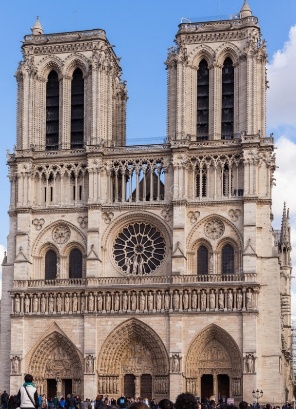 Useful websitesAll Subject Areas:www.purplemash.com Support videos and daily lessons -https://www.bbc.co.uk/bitesize/primary Online lessons - https://www.thenational.academy/online-classroom/ English:Oxford Owl - https://www.oxfordowl.co.uk/for-home/find-a-book/library-page/ KS1 SATs - https://www.gov.uk/government/publications/key-stage-1-tests-2019-english-reading-test-materials Phonics Revision - www.phonicsplay.co.uk Maths:KS1 SATs -  https://www.gov.uk/government/publications/key-stage-1-tests-2019-mathematics-test-materialsHomework site - https://www.mymaths.co.uk/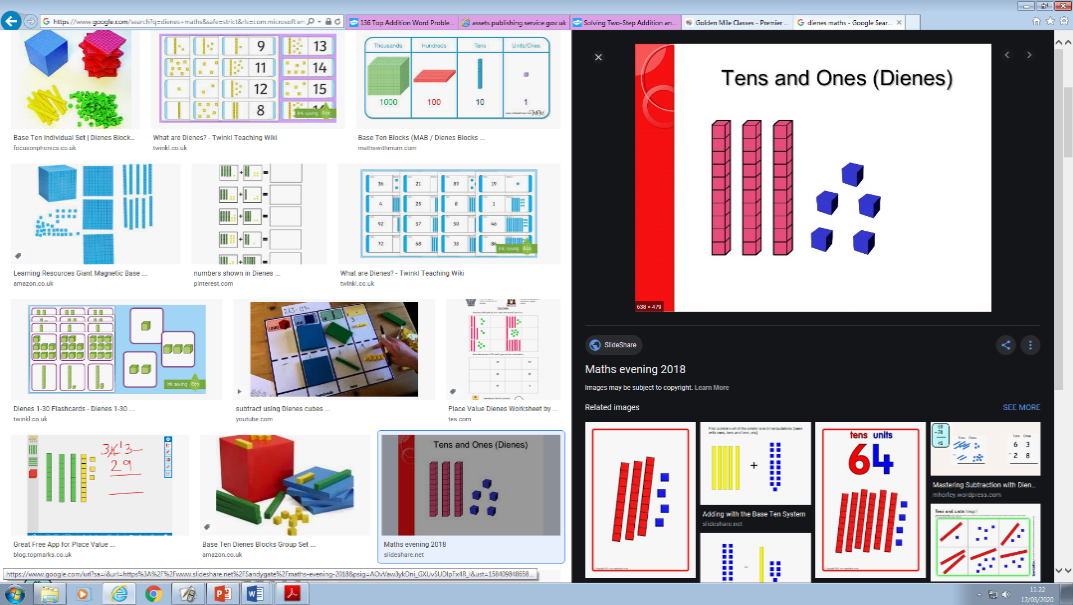 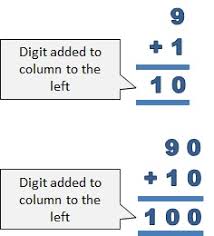 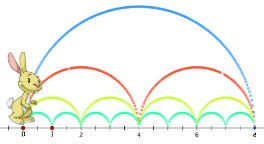 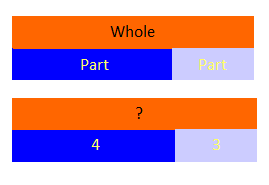 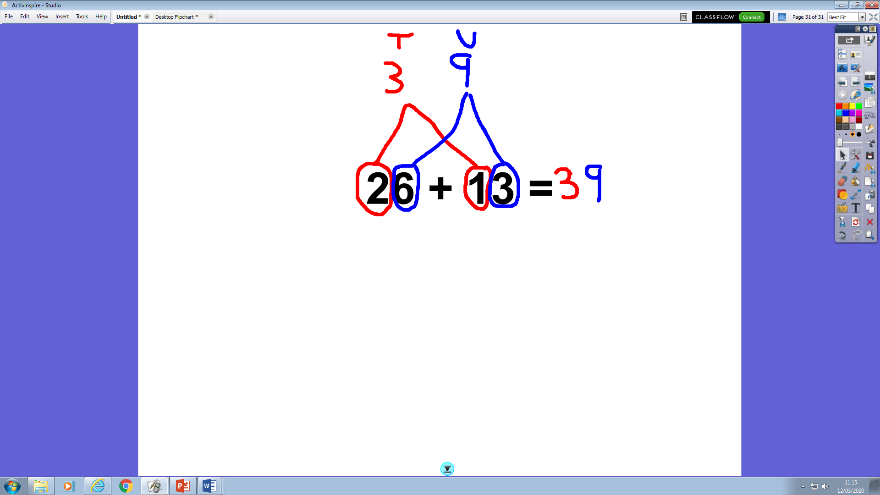 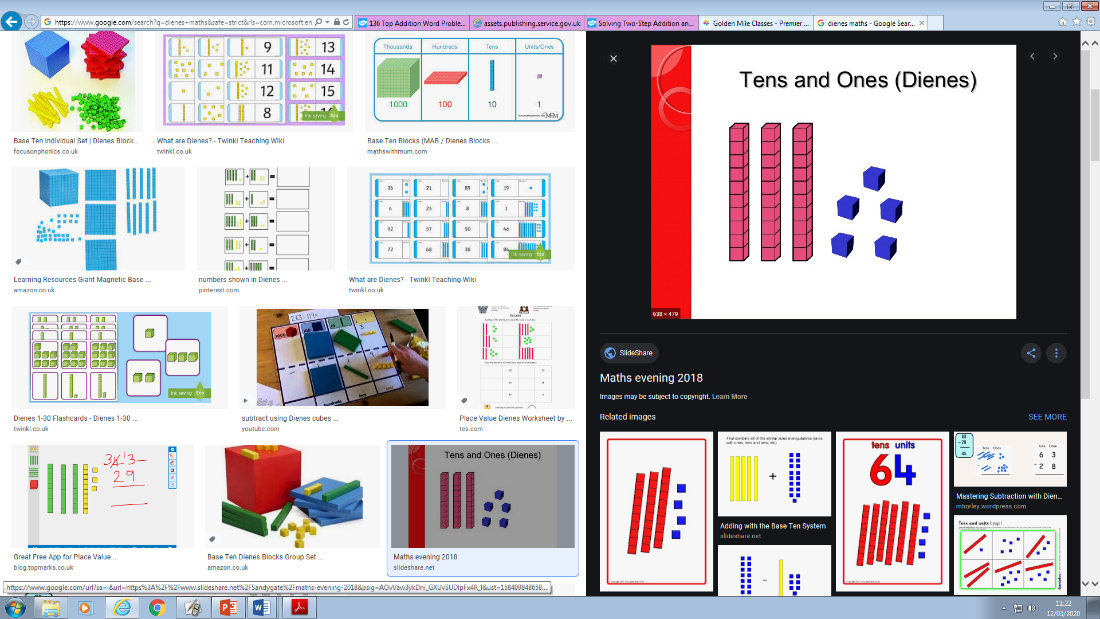 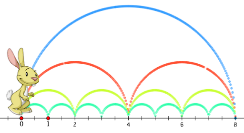 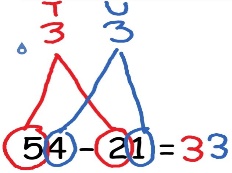 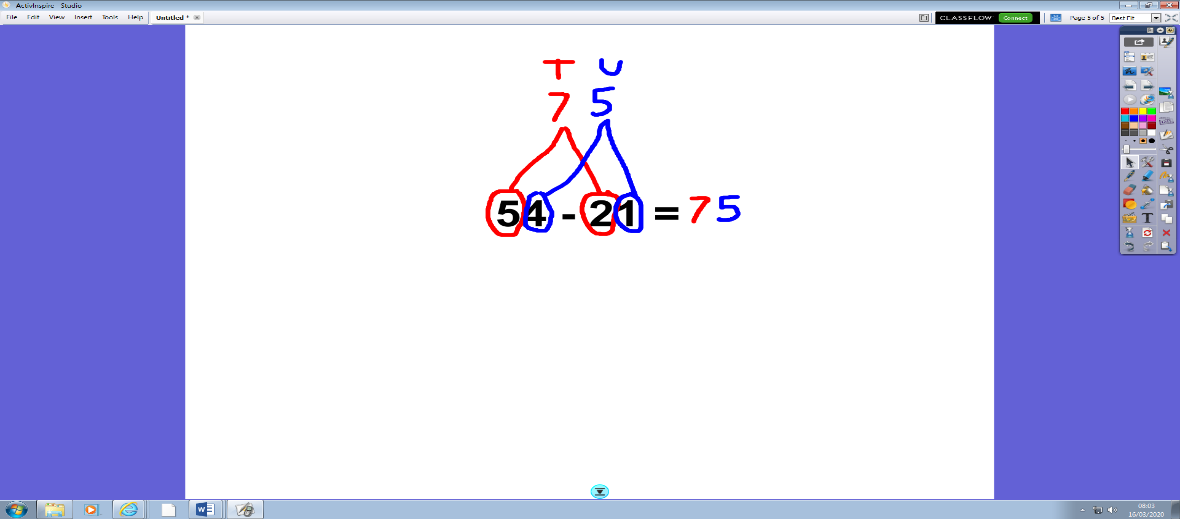 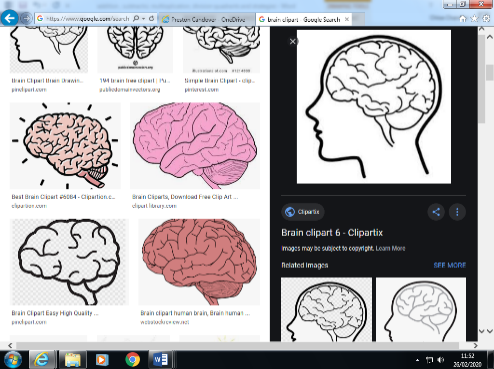 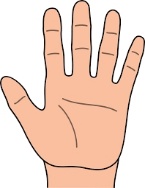 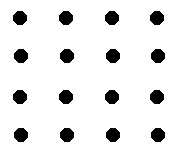 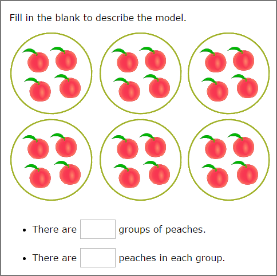 KS1 Spellings Year 1                 Year 2 KS1 Spellings Year 1                 Year 2 KS1 Spellings Year 1                 Year 2 KS1 Spellings Year 1                 Year 2 theadototodayofsaidsaysarewerewasishishasIyouyourtheybehemeshewenogosobymyheretherewherelovecomesomeoneonceaskfriendschoolputpullfullhouseourdoorfloorpoorbecausefindkindmindbehindchildchildrenwildclimbmostonlybotholdcoldgoldholdeveryeverybodyevengreatbreaksteakprettybeautifulafterfastpastlastfatherclassgrasspassplantpathbathhourmoveproveimprovesuresugareyecouldwouldshouldwhowholeanymanyclothesbusypeoplewateragainhalfmoneyMrMrs ParentsChristmasHuman FeaturesPhysical Features